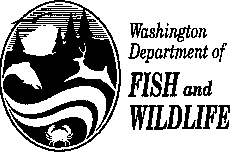 Subpermittee is a person or persons listed on the primary permittee's wildlife rehabilitation permit who care for wildlife either at the facility as the caretaker in the primary permittee's temporary absence or at an off-site facility with the permission and under the direction of the primary permittee.  Primary Wildlife Rehabilitation Permittees are responsible for ensuring that his or her on-site and off-site subpermittees abide by all permit conditions, laws and regulations. Off-Site Subpermittees must maintain appropriate facilities that meet the standards in the most current edition of National Wildlife Rehabilitators Association/International Wildlife Rehabilitation Council's Minimum Standards for Wildlife Rehabilitation, unless as otherwise provided by the department.  Please read carefully WAC 220-450-080 Wildlife rehabilitation – Responsibilities of primary permittees and subpermittees and WAC 220-450-100 Wildlife rehabilitation – Facility requirements and inspections – On- and off-site care. You may not move or transfer wildlife out of your facility to a non-permitted person unless he or she is listed as a Subpermittee on your Wildlife Rehabilitation Permit.  Subpermittee Applicant: I,      ____________________________________, agree to all of the rules outlined in WAC 220-450-080 and WAC 220-450-100 and have read the most current NWRA/IWRC Minimum Standards for Wildlife Rehabilitation.I certify that I am employed by or I am a registered volunteer for the primary permittee listed on this application, have assisted or observed all facets of wildlife care practices at the facility, and possess sufficient experience to tend to the species in my care to the satisfaction of the primary wildlife rehabilitator and the department.I acknowledge that I am only authorized to conduct wildlife rehabilitation activities under the supervision and direction of the primary permittee listed on this application and follow the treatment plans developed by a veterinarian and directions of primary permittee.I understand that I may only receive wildlife directly from the Primary Permittee and only after an initial exam and treatment have been performed; I may not accept wildlife from the public unless I am transporting directly to the Primary Permittee.I understand that I may not house and treat wildlife that exhibits any sign of a reportable disease.I understand that I cannot hold the Washington State Department of Fish and Wildlife liable for any injuries, illnesses, or damage to any person or property in connection with my wildlife rehabilitation activities.I understand that wildlife remains the property of the state and is subject to control by the state._____________________________________________________________	_____________Subpermittee Signature						                             DatePrimary Permittee:I,      ____________________________________, acknowledge that I am responsible for the Subpermittee’s actions and facility conditions and understand that any violation of the wildlife rehabilitation rules and permit conditions could result in suspension or revocation of my rehabilitation permit. I will commit to visiting each subpermittee at least once per week to review animal care when animals are present.  I will provide to the Subpermittee written protocols for the care and rehabilitation of wildlife, and written treatment, feeding, and handling directions for cases delegated to the Subpermittee.  I will also provide for the Subpermittee a copy of the Fourth Edition of the NWRA Minimum Standards for Wildlife Rehabilitation Guidelines.  I will submit a quarterly report of visits to and animals at off-site subpermittee facilities on the form provided by the department;______________________________________________________________________________________           __________________Primary Permittee Signature						                 DateI request that the Subpermittee listed below be removed from my Wildlife Rehabilitation Permit.Please also complete Section 1. Primary Permittee Information______________________________________________________________________________________           __________________Primary Permittee Signature						                 DateSubpermittee:  I have been notified of my removal as a Subpermittee from the above Primary Permittee’s wildlife rehabilitation permit.______________________________________________________________________________________           __________________Subpermittee Signature						                                   DateWildlife Rehabilitation Subpermittee ApplicationPlease return to:  Wildlife Rehabilitation Manager, Washington Dept. of Fish & Wildlife,16018 Mill Creek Blvd, Mill Creek WA 98012. There is no permit fee.Primary Permittee InformationPrimary Permittee InformationPrimary Permittee InformationPrimary Permittee InformationPrimary Permittee InformationPrimary Permittee InformationPrimary Permittee InformationPrimary Permittee InformationPrimary Permittee InformationName of Primary Permittee:      Name of Primary Permittee:      Name of Primary Permittee:      Name of Primary Permittee:      Name of Primary Permittee:      Name of Primary Permittee:      Wildlife Rehabilitation Permit #:     Wildlife Rehabilitation Permit #:     Wildlife Rehabilitation Permit #:     Wildlife Rehabilitation Facility Name :      Wildlife Rehabilitation Facility Name :      Wildlife Rehabilitation Facility Name :      Wildlife Rehabilitation Facility Name :      Wildlife Rehabilitation Facility Name :      Wildlife Rehabilitation Facility Name :      Wildlife Rehabilitation Facility Name :      Wildlife Rehabilitation Facility Name :      Wildlife Rehabilitation Facility Name :      Wildlife Rehabilitation Facility Address:      Wildlife Rehabilitation Facility Address:      Wildlife Rehabilitation Facility Address:      Wildlife Rehabilitation Facility Address:      Wildlife Rehabilitation Facility Address:      Wildlife Rehabilitation Facility Address:      Wildlife Rehabilitation Facility Address:      Wildlife Rehabilitation Facility Address:      Wildlife Rehabilitation Facility Address:      SUBPERMITTEE APPLICANT INFORMATIONSUBPERMITTEE APPLICANT INFORMATIONSUBPERMITTEE APPLICANT INFORMATIONSUBPERMITTEE APPLICANT INFORMATIONSUBPERMITTEE APPLICANT INFORMATIONSUBPERMITTEE APPLICANT INFORMATIONSUBPERMITTEE APPLICANT INFORMATIONSUBPERMITTEE APPLICANT INFORMATIONSUBPERMITTEE APPLICANT INFORMATIONName: (Last) Name: (Last) (First)(First)(First)(First)(First)(First)(M.I.)Facility Address (if there is an off-site facility)Facility Address (if there is an off-site facility)Facility Address (if there is an off-site facility)Facility Address (if there is an off-site facility)CityCityCityStateZipHome Phone            Cell Phone      Cell Phone      Cell Phone      Cell Phone      Email      Email      Email      Email      Subpermittee Birth Date (Subpermittees must be 18 years of age or older)      Subpermittee Birth Date (Subpermittees must be 18 years of age or older)      Subpermittee Birth Date (Subpermittees must be 18 years of age or older)      Subpermittee Birth Date (Subpermittees must be 18 years of age or older)      Subpermittee Birth Date (Subpermittees must be 18 years of age or older)      Subpermittee Birth Date (Subpermittees must be 18 years of age or older)      Subpermittee Birth Date (Subpermittees must be 18 years of age or older)      Subpermittee Birth Date (Subpermittees must be 18 years of age or older)      Subpermittee Birth Date (Subpermittees must be 18 years of age or older)      OFF-SITE ENCLOSURES – Please list all enclosures and dimensions.  Include photographs of all Subpermittee’s enclosures and/or cages.  (Not needed for On-site Subpermittees.)OFF-SITE ENCLOSURES – Please list all enclosures and dimensions.  Include photographs of all Subpermittee’s enclosures and/or cages.  (Not needed for On-site Subpermittees.)OFF-SITE ENCLOSURES – Please list all enclosures and dimensions.  Include photographs of all Subpermittee’s enclosures and/or cages.  (Not needed for On-site Subpermittees.)OFF-SITE ENCLOSURES – Please list all enclosures and dimensions.  Include photographs of all Subpermittee’s enclosures and/or cages.  (Not needed for On-site Subpermittees.)OFF-SITE ENCLOSURES – Please list all enclosures and dimensions.  Include photographs of all Subpermittee’s enclosures and/or cages.  (Not needed for On-site Subpermittees.)OFF-SITE ENCLOSURES – Please list all enclosures and dimensions.  Include photographs of all Subpermittee’s enclosures and/or cages.  (Not needed for On-site Subpermittees.)OFF-SITE ENCLOSURES – Please list all enclosures and dimensions.  Include photographs of all Subpermittee’s enclosures and/or cages.  (Not needed for On-site Subpermittees.)OFF-SITE ENCLOSURES – Please list all enclosures and dimensions.  Include photographs of all Subpermittee’s enclosures and/or cages.  (Not needed for On-site Subpermittees.)OFF-SITE ENCLOSURES – Please list all enclosures and dimensions.  Include photographs of all Subpermittee’s enclosures and/or cages.  (Not needed for On-site Subpermittees.)ENCLOSURE OR CAGE (i.e. “wire cage, aquarium, outdoor pen”)ENCLOSURE OR CAGE (i.e. “wire cage, aquarium, outdoor pen”)ENCLOSURE OR CAGE (i.e. “wire cage, aquarium, outdoor pen”)DIMENSIONS  LxWxHDIMENSIONS  LxWxHDIMENSIONS  LxWxHDIMENSIONS  LxWxHDIMENSIONS  LxWxHDIMENSIONS  LxWxHSPECIES INFORMATION – What species will your Off-site Subpermittee care for?Off-Site subpermittees may house and care for only the following species: Eastern gray squirrels, Douglas squirrels, opossum, mallard ducks, pheasant, quail, rock dove, American robin, black-capped chickadee, chestnut-backed chickadee, song-sparrow, dark-eyed junco, white-crowned sparrow, house finch, house sparrow, and hummingbirds if the primary permittee is permitted for those species.SPECIES INFORMATION – What species will your Off-site Subpermittee care for?Off-Site subpermittees may house and care for only the following species: Eastern gray squirrels, Douglas squirrels, opossum, mallard ducks, pheasant, quail, rock dove, American robin, black-capped chickadee, chestnut-backed chickadee, song-sparrow, dark-eyed junco, white-crowned sparrow, house finch, house sparrow, and hummingbirds if the primary permittee is permitted for those species.SPECIES INFORMATION – What species will your Off-site Subpermittee care for?Off-Site subpermittees may house and care for only the following species: Eastern gray squirrels, Douglas squirrels, opossum, mallard ducks, pheasant, quail, rock dove, American robin, black-capped chickadee, chestnut-backed chickadee, song-sparrow, dark-eyed junco, white-crowned sparrow, house finch, house sparrow, and hummingbirds if the primary permittee is permitted for those species.SPECIES INFORMATION – What species will your Off-site Subpermittee care for?Off-Site subpermittees may house and care for only the following species: Eastern gray squirrels, Douglas squirrels, opossum, mallard ducks, pheasant, quail, rock dove, American robin, black-capped chickadee, chestnut-backed chickadee, song-sparrow, dark-eyed junco, white-crowned sparrow, house finch, house sparrow, and hummingbirds if the primary permittee is permitted for those species.SPECIES INFORMATION – What species will your Off-site Subpermittee care for?Off-Site subpermittees may house and care for only the following species: Eastern gray squirrels, Douglas squirrels, opossum, mallard ducks, pheasant, quail, rock dove, American robin, black-capped chickadee, chestnut-backed chickadee, song-sparrow, dark-eyed junco, white-crowned sparrow, house finch, house sparrow, and hummingbirds if the primary permittee is permitted for those species.SPECIES INFORMATION – What species will your Off-site Subpermittee care for?Off-Site subpermittees may house and care for only the following species: Eastern gray squirrels, Douglas squirrels, opossum, mallard ducks, pheasant, quail, rock dove, American robin, black-capped chickadee, chestnut-backed chickadee, song-sparrow, dark-eyed junco, white-crowned sparrow, house finch, house sparrow, and hummingbirds if the primary permittee is permitted for those species.SPECIES INFORMATION – What species will your Off-site Subpermittee care for?Off-Site subpermittees may house and care for only the following species: Eastern gray squirrels, Douglas squirrels, opossum, mallard ducks, pheasant, quail, rock dove, American robin, black-capped chickadee, chestnut-backed chickadee, song-sparrow, dark-eyed junco, white-crowned sparrow, house finch, house sparrow, and hummingbirds if the primary permittee is permitted for those species.SPECIES INFORMATION – What species will your Off-site Subpermittee care for?Off-Site subpermittees may house and care for only the following species: Eastern gray squirrels, Douglas squirrels, opossum, mallard ducks, pheasant, quail, rock dove, American robin, black-capped chickadee, chestnut-backed chickadee, song-sparrow, dark-eyed junco, white-crowned sparrow, house finch, house sparrow, and hummingbirds if the primary permittee is permitted for those species.SPECIES INFORMATION – What species will your Off-site Subpermittee care for?Off-Site subpermittees may house and care for only the following species: Eastern gray squirrels, Douglas squirrels, opossum, mallard ducks, pheasant, quail, rock dove, American robin, black-capped chickadee, chestnut-backed chickadee, song-sparrow, dark-eyed junco, white-crowned sparrow, house finch, house sparrow, and hummingbirds if the primary permittee is permitted for those species.BIRDSBIRDSBIRDSMAMMALSMAMMALSMAMMALSMAMMALSMAMMALSMAMMALSSIGNATURES AND ACKNOWLEDGMENTSRemove a Sub-permittee from your permitSubpermittee Name (Last)        Subpermittee Name (Last)        (First)       (First)       (First)       (MI)        Facility Address (if this is an off-site facility)Facility Address (if this is an off-site facility)CityCityStateZipHome Phone      Cell Phone      Cell Phone      Email      Email      Email      Reason for removal      Reason for removal      Reason for removal      Reason for removal      Reason for removal      Reason for removal      